DELIBERAÇÃO 305/CIB/2018A Comissão Intergestores Bipartite, no uso de suas atribuições, em sua 225ª reunião ordinária do dia 28 de novembro de 2018.RATIFICAA solicitação de recurso federal no valor de R$ 350.000,00, proveniente de Emenda Parlamentar (Dep. Marco Tebaldi) destinados para aquisição de equipamentos (100 computadores) para as unidades básicas de saúde do Município de JOINVILLE. Proposta 081848210001180-01.Florianópolis, 28 de novembro de 2018.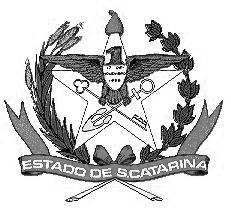 GOVERNO DE SANTA CATARINASECRETARIA DE ESTADO DA SAÚDECOMISSÃO INTERGESTORES BIPARTITEACÉLIO CASAGRANDESIDNEI BELLECoordenador CIB/SESSecretário de Estado da SaúdeCoordenador CIB/COSEMSPresidente do COSEMS